 Please send the signed form to Intact Digital Limited (IDL) at accounts@intact.digital 	The form needs to be signed by individuals who are required to authorise the registration of software prior to receiving Intact Digital services.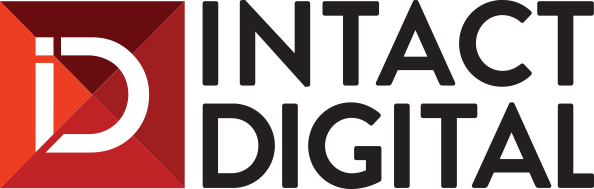 www.intact.digitalIntact Digital LtdCompass House, Vision Park Chivers Way, HistonCambridge, CB24 9AD, UKTel: +44 01223 25 7990Software Registration Form                          IDL-SRG-2020Primary ContactPrimary ContactName:Role:Division/Department:Team/Unit:ContactContactName:Role:Division/Department:Team/Unit:ContactContactName:Role:Division/Department:Team/Unit:Software InformationSoftware DetailsSoftware DetailsSoftware Name:Software Version:Vendor:Operating System:Software type: Indicate: stand-alone software application or client-server configuration, unsupported software or contemporary software, etc.Hardware requirements:Indicate typical hardware installation requirementsAdditional Software Packages:Indicate any supporting or dependent software Purpose of Software usePurpose of Software use Access to archived data Reproducing data analysis Training Other:Software LicencingLicense DetailsLicense DetailsLicense Type:License Owner(s):Number of licenses:License Terms:Indicate any restrictions on the license duration, concurrent use, etc.Proof of License:Indicate the type, e.g., contract agreement, proof of purchase, etc.SignaturePrimary ContactContactContactPrint Name:Signature:Role: